                                         МЕТОДИЧЕСКИЙ  ПАСПОРТОбразование:  высшее.Название учебного заведения: Таганрогский радиотехнический институт им. В. Д. Калмыкова.Квалификация: инженер конструктор-технолог ЭВА.Диплом: ПВ № 286067Название учебного заведения: Таганрогский государственный радиотехнический университет.Квалификация: юрист.Диплом: ПП № 084263Название учебного заведения: Таганрогский институт им. А. П. Чехова (филиал) ФГБОУ ВПО «РГЭУ (РИНХ)».Квалификация: преподаватель физической культуры.Диплом: № 180000035052Педагогический стаж: рабочий стаж 27 лет, из них педагогический 7,5 лет, принят в ДЮСШ №1 ____ 2015 г. тренером-преподавателем по самбо и работает по настоящее время.Результаты педагогической деятельности:  За время работы подготовил призеров и победителей соревнований различного ранга: первенств, чемпионатов и кубков города, области, округа и России.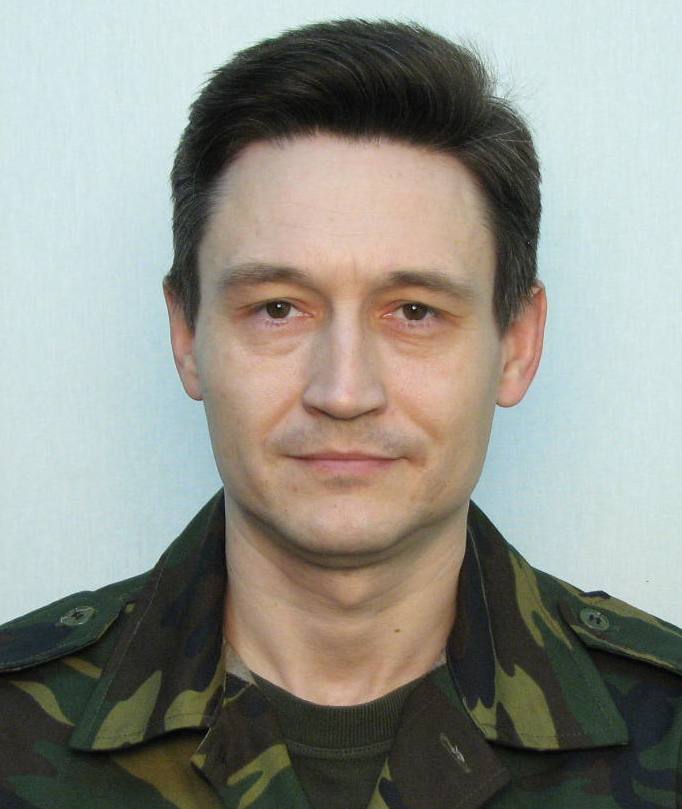 тренера по самбо МБУ  «СШ №1»                                                        КРИВОРУЧКО АЛЕКСАНДРА БОРИСОВИЧА